Måned: Februar 2022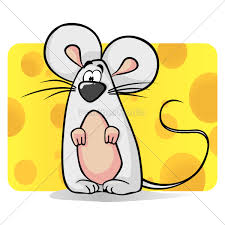 UGE:5Frugt: HarveyMAN:  TIR:     1Velkommen til AnkerONS:   2TOR:    3FRE:     4UGE: 6Fra nu af skal jeres MAN: 7LegepladsBarn have efter-TIR:     8KælderMiddagsmad ONS:   9Tur dagMed, brød og frugtTOR:  10 KreativFRE:   11HyggeUGE: 7Efteråresferie:MAN: 14TIR:     15ONS:   16 TOR:    17FRE:     18UGE: 8MAN: 21LegepladsTIR:     22KælderONS:   23Tur dagTOR:   24KreativFRE:    25HyggeUGE: 9MAN: 28LegepladsTIR:     ONS:TOR:FRE: